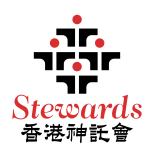 自行報名家長同意書	本人 _______________(家長姓名) 為 _______________(子女姓名) 之家長／監護人，知悉並同意讓他/她自行報名參加　貴中心之活動：_______________________ (活動編號：_______________)。簽名：____________________日期：____________________自行報名家長同意書	本人 _______________(家長姓名) 為 _______________(子女姓名) 之家長／監護人，知悉並同意讓他/她自行報名參加　貴中心之活動：_______________________ (活動編號：_______________)。簽名：____________________日期：____________________自行報名家長同意書	本人 _______________(家長姓名) 為 _______________(子女姓名) 之家長／監護人，知悉並同意讓他/她自行報名參加　貴中心之活動：_______________________ (活動編號：_______________)。簽名：____________________日期：____________________